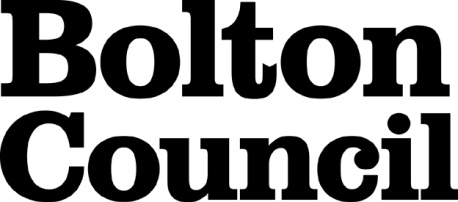 Job Description Main DutiesPerson SpecificationThese core competencies are considered essential for all roles within Bolton Council. Please be prepared to be assessed on any of these during the interview process and, for the successful applicant, throughout the probationary period.Developing Self & OthersPromote a learning environment to embed a learning culture.  Support others to develop their skills and knowledge to fulfil their potential. Actively pursue your own development. Support and promote the principles of Investors in People. Civil ContingenciesBolton Council has a statutory duty under the Civil Contingencies Act to respond in the event of an emergency. If Bolton Council’s Emergency Management Plan is activated, you may be required to assist in maintaining key Council services and supporting the community.  This could require working outside of routine working hours and working from places other than your normal place of work.Equality & DiversityUphold the principles of fairness and the Equality Act in all undertakings as a Bolton Council employee, including providing a fair, accessible service irrespective of customer’s race, religion, gender, sexuality, disability or age.Customer CareThe ability to fully understand, assess and resolve the needs of all customers including those who present with complex situations, in a manner that respects dignity and expresses a caring & professional image.Health & SafetyTake responsibility for the health and safety of yourself and others who may be affected by your acts or omissions, and comply with all health and safety legislation, policy and safe working practice, including participating in training activities necessary to your post.Data Protection and ConfidentialityEnsure that any personal data or confidential data you hold is kept securely and is not disclosed, whether electronically, verbally or in writing, to any unauthorised third party. Follow Council policies and procedures on dealing with personal information and information assets, including The Code of Conduct, Data Protection, Acceptable Use and Information Security policies. Personal or confidential data should only be accessed or used for council purposes.Fluency DutyShould you be required, as a regular and intrinsic part of your role, to speak to members of the public in English, you must be able to converse at ease with customers and provide advice in accurate spoken English, as required by The Immigration Act 2016.Working HoursThe nature and demands of the role are not always predictable and there will be an expectation that work will be required outside of normal hours from time to time.SafeguardingThis Council is committed to safeguarding and promoting the welfare of children, young people and vulnerable adults and expects all staff and volunteers to share this commitment.  Should the role involve working with the above groups, you will be subject to an Enhanced Disclosure and Barred List check by the Disclosure & Barring Service.The values of an organisation are those key principles by which people are expected to work to day to day. They’re our culture and help define what is expected of each and every one of us.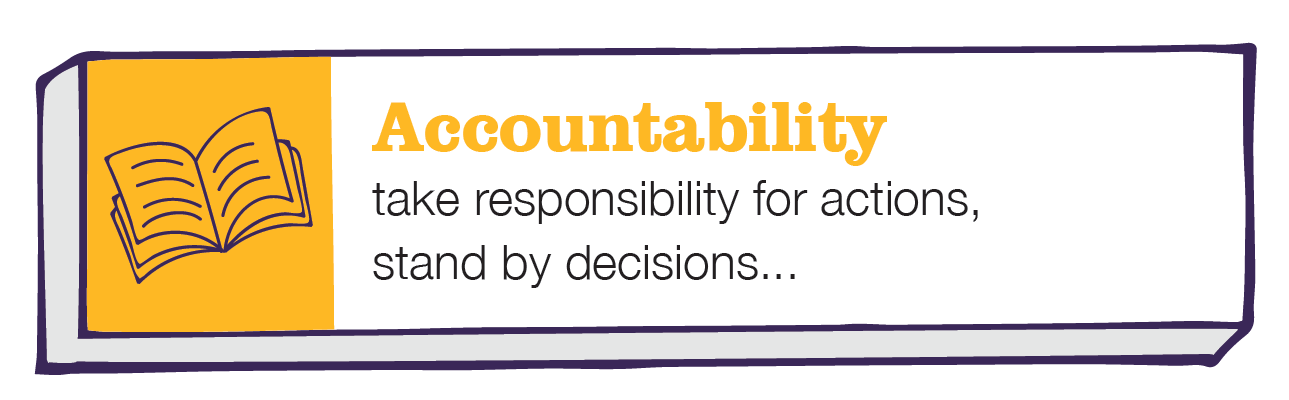 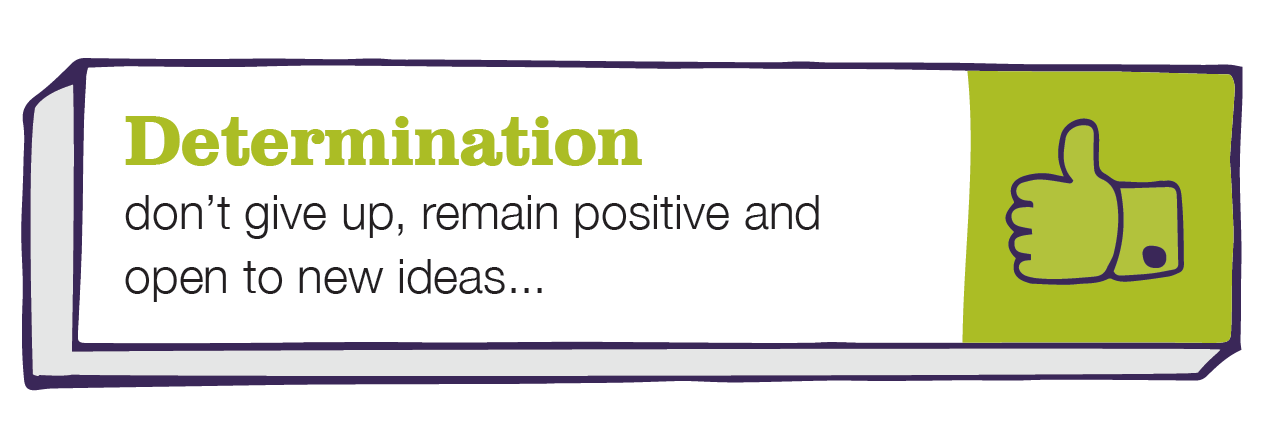 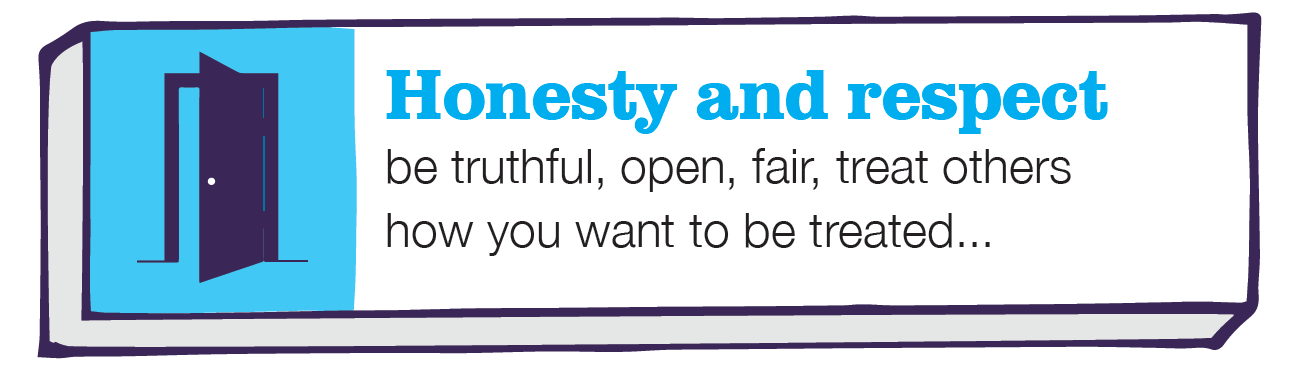 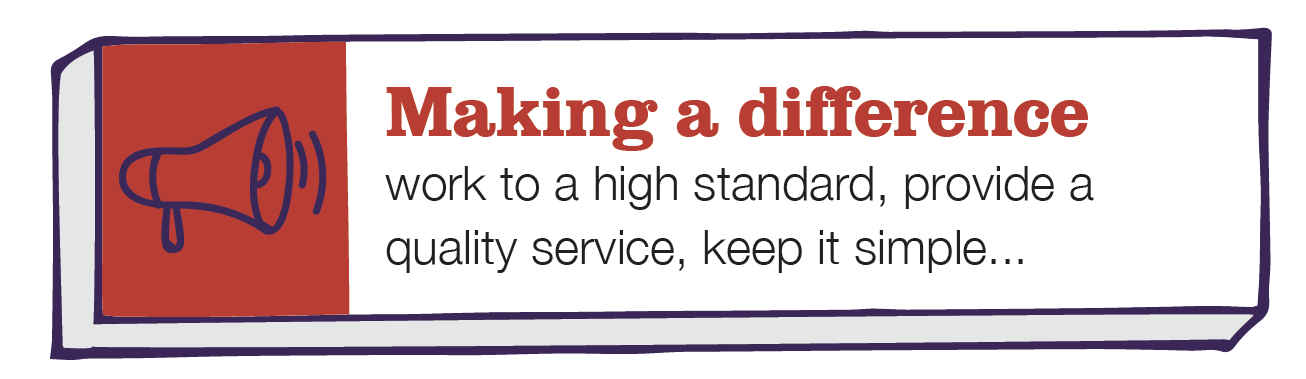 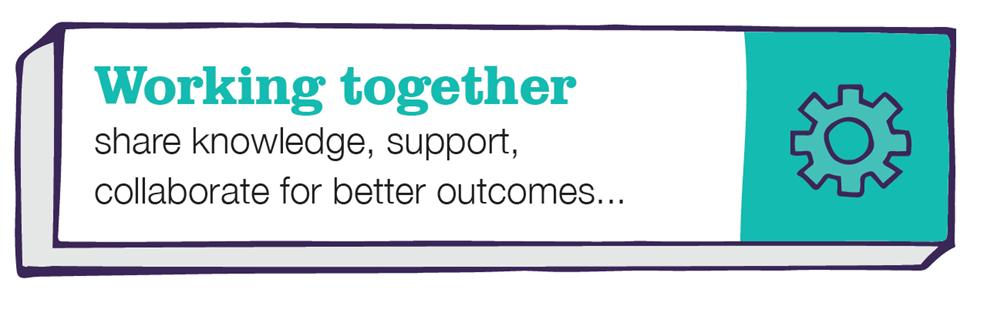 DepartmentDepartment of adultsJob TitleSenior Care assistantGradeGrade E Plus 7%Primary Purpose of JobTo assist the registered manager and care supervisors to do everything possible to ensure the Department fulfils its primary purpose both effectively and efficiently.Ensuring all care delivered, is to the standards demanded by the Care Quality Commissions Essential Standards of Quality and Safety and in line with the policies, procedures quality standards of the department.Working within the Code of Conduct for Adult Social Care Workers by promoting best practise, working to standard, providing high quality, compassionate care and support.  The overall security of premises and wellbeing of service users throughout the day.To support service users throughout the day according to their individual programmes of care.To supervise, allocate and check work of the Care Assistants.Responsible for the administration of medication in line with set procedures.Reporting ToCare SupervisorDirect Staffing ReportsCare Assistants / Health Care Assistants / General Assistants1To contribute to the protection of individuals from abuse or neglect.To contribute to the protection of individuals from abuse or neglect.2To promote effective communication for and about individuals and support individuals with specific communication needs.To promote effective communication for and about individuals and support individuals with specific communication needs.3To receive, analyse, process, use and store information.To receive, analyse, process, use and store information.4To use electronic systems to record all service user care and relevant data.To use electronic systems to record all service user care and relevant data.5To provide food and drink for individuals and help them to eat and drink when required.To provide food and drink for individuals and help them to eat and drink when required.6To contribute to planning, monitoring and reviewing the delivery of services for individuals.To contribute to planning, monitoring and reviewing the delivery of services for individuals.7To supervise, allocate and check the work of the Care Assistants, to carry out direct observations for care staff.To supervise, allocate and check the work of the Care Assistants, to carry out direct observations for care staff.8To ensure Care Assistants are assisted in maintaining and updating their mandatory training needs.To ensure Care Assistants are assisted in maintaining and updating their mandatory training needs.9To report and record incidents.To report and record incidents.10To assess and review individual needs and preferences.To assess and review individual needs and preferences.11To contribute to the movement and handling of individuals to maximise their physical comfort.To contribute to the movement and handling of individuals to maximise their physical comfort.12To support individuals in their daily living and with their personal care needs.To support individuals in their daily living and with their personal care needs.13To monitor and maintain a safe and clean environment.To monitor and maintain a safe and clean environment.14To contribute to the effectiveness of work/teams.To contribute to the effectiveness of work/teams.15Respond to emergency situations appropriately.Respond to emergency situations appropriately.16To support multi-disciplinary teams in delivering individualised programmes of care to service users.To support multi-disciplinary teams in delivering individualised programmes of care to service users.17To contribute to the development, provision and review of care programmes.To contribute to the development, provision and review of care programmes.18To support individuals to undertake and monitor their own health care, including the overall responsibility for administration of medication in line with set procedures.To support individuals to undertake and monitor their own health care, including the overall responsibility for administration of medication in line with set procedures.19To support and respond accordingly to individuals who are distressed.To support and respond accordingly to individuals who are distressed.20To ensure the security of premises throughout the day.To ensure the security of premises throughout the day.21The core competencies are considered essential for all roles within Bolton Council.The core competencies are considered essential for all roles within Bolton Council.Date Job Description prepared/updated:Date Job Description prepared/updated:December 2023Job Description prepared by:Job Description prepared by:Head of Service – IntegrationMandy WoodsDepartmentDepartmentDepartment of adultsDepartment of adultsDepartment of adultsJob TitleJob TitleSenior Care assistantSenior Care assistantSenior Care assistantStage OneStage OneCandidates who are care leavers, have a disability, are ex-armed forces or are a carer (see Carers-Charter-FINAL.pdf (gmhsc.org.uk)) are guaranteed an interview if they meet the essential criteria for the role Candidates who are care leavers, have a disability, are ex-armed forces or are a carer (see Carers-Charter-FINAL.pdf (gmhsc.org.uk)) are guaranteed an interview if they meet the essential criteria for the role Candidates who are care leavers, have a disability, are ex-armed forces or are a carer (see Carers-Charter-FINAL.pdf (gmhsc.org.uk)) are guaranteed an interview if they meet the essential criteria for the role The Minimum Essential Requirements for the above Post are as Follows:The Minimum Essential Requirements for the above Post are as Follows:The Minimum Essential Requirements for the above Post are as Follows:The Minimum Essential Requirements for the above Post are as Follows:Method of Assessment1.Skills and KnowledgeSkills and KnowledgeSkills and KnowledgeSkills and Knowledge1.To have the ability to maintain and monitor individuals who are at risk of abuseTo have the ability to maintain and monitor individuals who are at risk of abuseTo have the ability to maintain and monitor individuals who are at risk of abuseInterview2.To be able to communicate effectively with individuals, both verbally and in writing, and where there is communication differences.To be able to communicate effectively with individuals, both verbally and in writing, and where there is communication differences.To be able to communicate effectively with individuals, both verbally and in writing, and where there is communication differences.Application Form/Interview3.To be able to receive, analyse, store, transmit and retrieve information, verbally, in writing and electronically. To be able to receive, analyse, store, transmit and retrieve information, verbally, in writing and electronically. To be able to receive, analyse, store, transmit and retrieve information, verbally, in writing and electronically. Interview4.To be able to assist individuals to prepare for and consume food and drink.To be able to assist individuals to prepare for and consume food and drink.To be able to assist individuals to prepare for and consume food and drink.Interview5.To be able to contribute to the planning, monitoring and review of services for individualsTo be able to contribute to the planning, monitoring and review of services for individualsTo be able to contribute to the planning, monitoring and review of services for individualsInterview6.Ability to supervise staff and allocate and check their workAbility to supervise staff and allocate and check their workAbility to supervise staff and allocate and check their workInterview7.To have the ability to work with individuals to assess their needs/preferences and support those who are experiencing change in care requirements/provisionTo have the ability to work with individuals to assess their needs/preferences and support those who are experiencing change in care requirements/provisionTo have the ability to work with individuals to assess their needs/preferences and support those who are experiencing change in care requirements/provisionInterview8Ability to move and handle individuals to maximise their physical comfortAbility to move and handle individuals to maximise their physical comfortAbility to move and handle individuals to maximise their physical comfortInterview9To have the ability to provide personal care for individuals based on a person-centred care approach and support them in their daily living to enable them to maintain their personal hygiene and appearanceTo have the ability to provide personal care for individuals based on a person-centred care approach and support them in their daily living to enable them to maintain their personal hygiene and appearanceTo have the ability to provide personal care for individuals based on a person-centred care approach and support them in their daily living to enable them to maintain their personal hygiene and appearanceInterview10To monitor and maintain the cleanliness of rooms and work areas.To monitor and maintain the cleanliness of rooms and work areas.To monitor and maintain the cleanliness of rooms and work areas.Interview11To have the ability to work effectively as a team member and be able to develop oneself in own area of workTo have the ability to work effectively as a team member and be able to develop oneself in own area of workTo have the ability to work effectively as a team member and be able to develop oneself in own area of workInterview12To have the ability to plan, agree and implement development activities/therapies and support individuals to participate in themTo have the ability to plan, agree and implement development activities/therapies and support individuals to participate in themTo have the ability to plan, agree and implement development activities/therapies and support individuals to participate in themInterview13To be able to support multi-disciplinary teams in the development, provision and review of individual programmes of care for individuals.To be able to support multi-disciplinary teams in the development, provision and review of individual programmes of care for individuals.To be able to support multi-disciplinary teams in the development, provision and review of individual programmes of care for individuals.Application Form/Interview14Ability to support individuals to administer their own medication and undertake health care including the administration of medication in line with set proceduresAbility to support individuals to administer their own medication and undertake health care including the administration of medication in line with set proceduresAbility to support individuals to administer their own medication and undertake health care including the administration of medication in line with set proceduresApplication Form/Interview15To have the ability to provide the appropriate support and assistance to individuals when they are distressedTo have the ability to provide the appropriate support and assistance to individuals when they are distressedTo have the ability to provide the appropriate support and assistance to individuals when they are distressedApplication Form/Interview16Competencies – Please note the council’s corporate competencies, which are essential for all roles, are below in the Core Competencies sectionCompetencies – Please note the council’s corporate competencies, which are essential for all roles, are below in the Core Competencies sectionCompetencies – Please note the council’s corporate competencies, which are essential for all roles, are below in the Core Competencies sectionInterview2.	Experience/Qualifications/Training etc2.	Experience/Qualifications/Training etc2.	Experience/Qualifications/Training etc2.	Experience/Qualifications/Training etc2.	Experience/Qualifications/Training etc1.3 years’ experience of providing personal care in a formal setting3 years’ experience of providing personal care in a formal setting3 years’ experience of providing personal care in a formal settingApplication Form/Interview2.Care CertificateCare CertificateCare CertificateApplication Form/Interview3. Be able to demonstrate an understanding of Person-Centred CareBe able to demonstrate an understanding of Person-Centred CareBe able to demonstrate an understanding of Person-Centred CareApplication Form/Interview3.	Work Related Circumstances3.	Work Related Circumstances3.	Work Related Circumstances3.	Work Related Circumstances3.	Work Related Circumstances1.All posts require the job holder to undertake mandatory training for the role and to regularly review their developmental needs in conjunction with their line manager. Development of our employees plays a key role in delivering our servicesAll posts require the job holder to undertake mandatory training for the role and to regularly review their developmental needs in conjunction with their line manager. Development of our employees plays a key role in delivering our servicesAll posts require the job holder to undertake mandatory training for the role and to regularly review their developmental needs in conjunction with their line manager. Development of our employees plays a key role in delivering our servicesInterview2.The Council has a framework of Values & Behaviours that guide our behaviour and decision making to help achieve our vision.  All employees are expected to be mindful of these when undertaking their work.The Council has a framework of Values & Behaviours that guide our behaviour and decision making to help achieve our vision.  All employees are expected to be mindful of these when undertaking their work.The Council has a framework of Values & Behaviours that guide our behaviour and decision making to help achieve our vision.  All employees are expected to be mindful of these when undertaking their work.Interview3.This role requires the job holder to work outside of normal office hours, for example at evenings and weekends, to meet the needs of the service. This role requires the job holder to work outside of normal office hours, for example at evenings and weekends, to meet the needs of the service. This role requires the job holder to work outside of normal office hours, for example at evenings and weekends, to meet the needs of the service. Interview  4.This role requires the job holder to be physically fit and able to carry out aspects of the job such as lifting/carrying/standing for lengthy periods. This role requires the job holder to be physically fit and able to carry out aspects of the job such as lifting/carrying/standing for lengthy periods. This role requires the job holder to be physically fit and able to carry out aspects of the job such as lifting/carrying/standing for lengthy periods. Interview  5.This role has a minimum age requirement due to the nature of the position of 18 years This role has a minimum age requirement due to the nature of the position of 18 years This role has a minimum age requirement due to the nature of the position of 18 years Interview  6.This post is subject to an enhanced disclosure from the Disclosure & Barring Service with check of relevant barred list(s)This post is subject to an enhanced disclosure from the Disclosure & Barring Service with check of relevant barred list(s)This post is subject to an enhanced disclosure from the Disclosure & Barring Service with check of relevant barred list(s)InterviewSTAGE TWOSTAGE TWOSTAGE TWOWill only be used in the event of a large number of applicants meeting the minimum essential requirementsWill only be used in the event of a large number of applicants meeting the minimum essential requirementsAdditional RequirementsAdditional RequirementsAdditional RequirementsAdditional RequirementsMethod of Assessment1.	Skills and Knowledge1.	Skills and Knowledge1.	Skills and Knowledge1.	Skills and Knowledge1.	Skills and Knowledge1.Knowledge of the ageing processKnowledge of the ageing processKnowledge of the ageing processApplication Form/Interview2.Evidence of working in a multi-disciplinary teamEvidence of working in a multi-disciplinary teamEvidence of working in a multi-disciplinary teamApplication Form/Interview2.	Experience/Qualifications/Training etc2.	Experience/Qualifications/Training etc2.	Experience/Qualifications/Training etc2.	Experience/Qualifications/Training etc2.	Experience/Qualifications/Training etc1.Willing to work toward QCF level 5Willing to work toward QCF level 5Willing to work toward QCF level 5Application Form/InterviewDate Person Specification prepared/updatedDecember 2023Person Specification prepared byHead of Service Integration Mandy Woods